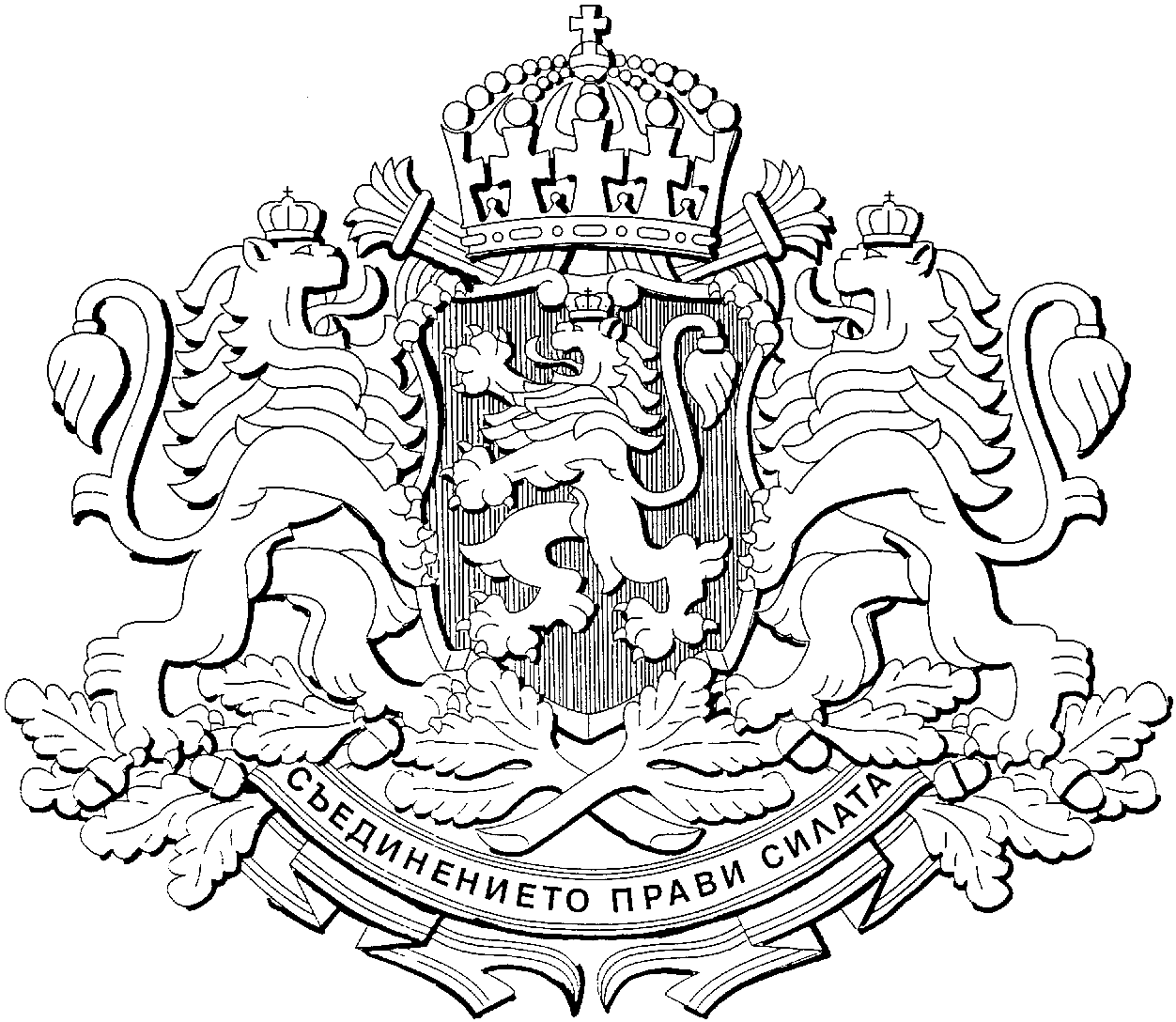 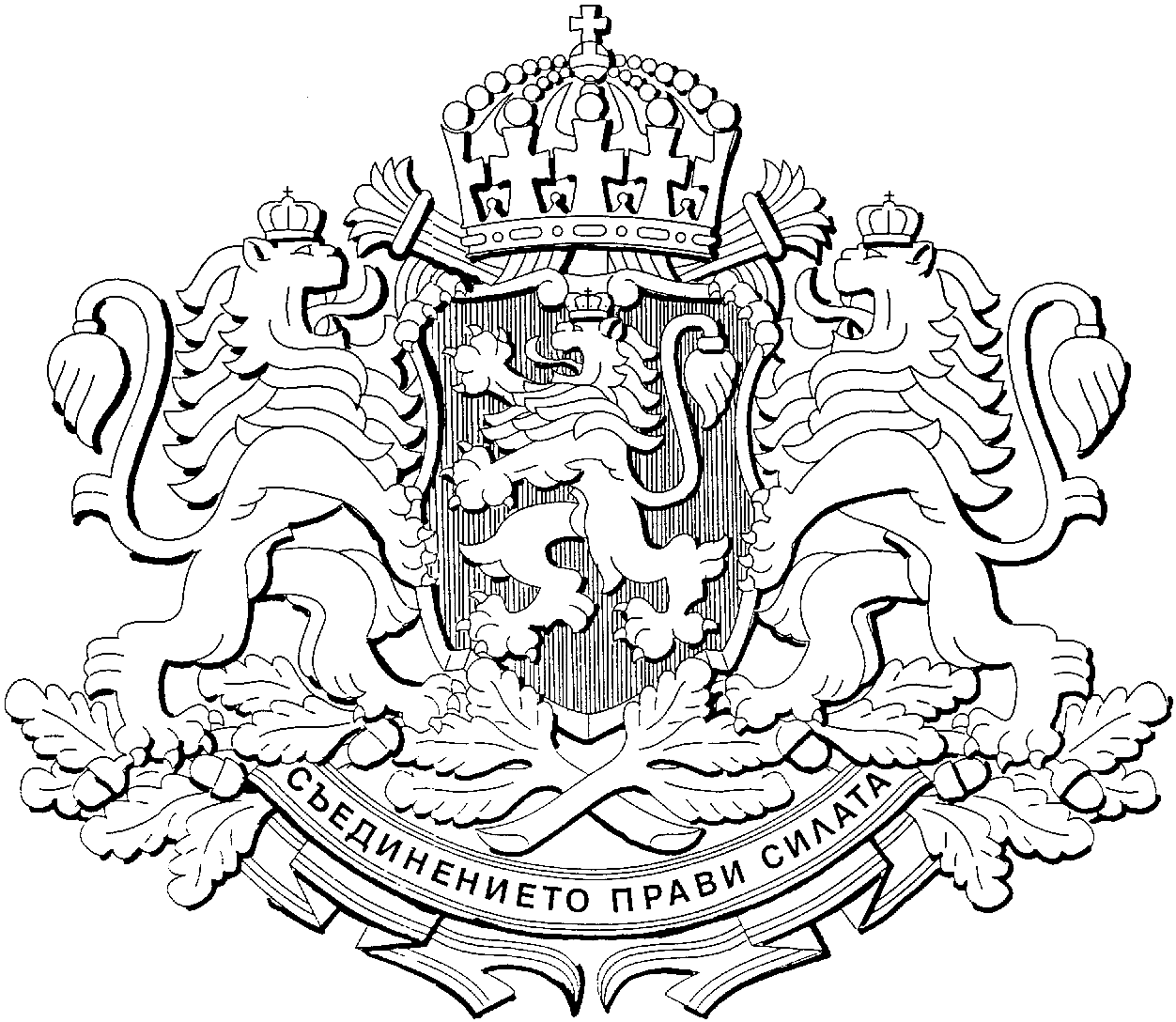 УТВЪРЖДАВАМ: /П/					          		МАРИЯ ГАБРИЕЛПРЕДСЕДАТЕЛ НАНАЦИОНАЛНИЯ СЪВЕТ ЗАПРЕВЕНЦИЯ И ЗАЩИТА ОТДОМАШНОТО НАСИЛИЕДНЕВЕН РЕД за заседанието на Националния съвет за превенция и защита от домашното насилие21 февруари 2024 г., 14.30 ч. Гранитна зала, Министерски съвет1. Представяне на информация по изпълнението на законовите изисквания на Закона за защита от домашното насилие и ролята на Администрацията на Министерския съвет в този процесДокладва: Ваня Стойнева, главен секретар на Министерския съвет2. Представяне и приемане на Координационния механизъм за помощ и подкрепа на пострадалите от домашното насилиеДокладва: Донка Аврамова, държавен експерт, Съвет по законодателството, Министерство на правосъдието3. Представяне на информация за работата на Работната група по изготвяне на предложения за изменения и допълнения на Правилника за прилагане на Закона за защита от домашното насилиеДокладва: Емилия Александрова, държавен експерт, отдел към главния секретар ПЗДНСЕИВВГО, Администрация на Министерския съвет и заместник-ръководител на междуведомствената работна група, съгласно Заповед № В-2/08.01.2024 г. на министър-председателя4. Обсъждане и определяне на приоритетните дейности за финансиране на проекти по превенция и защита от домашното насилие, в съответствие с чл. 6е, ал. 6 от ЗЗДНДокладва: Емилия Александрова, държавен експерт, отдел към главния секретар ПЗДНСЕИВВГО, Администрация на Министерския съвет5. Разни